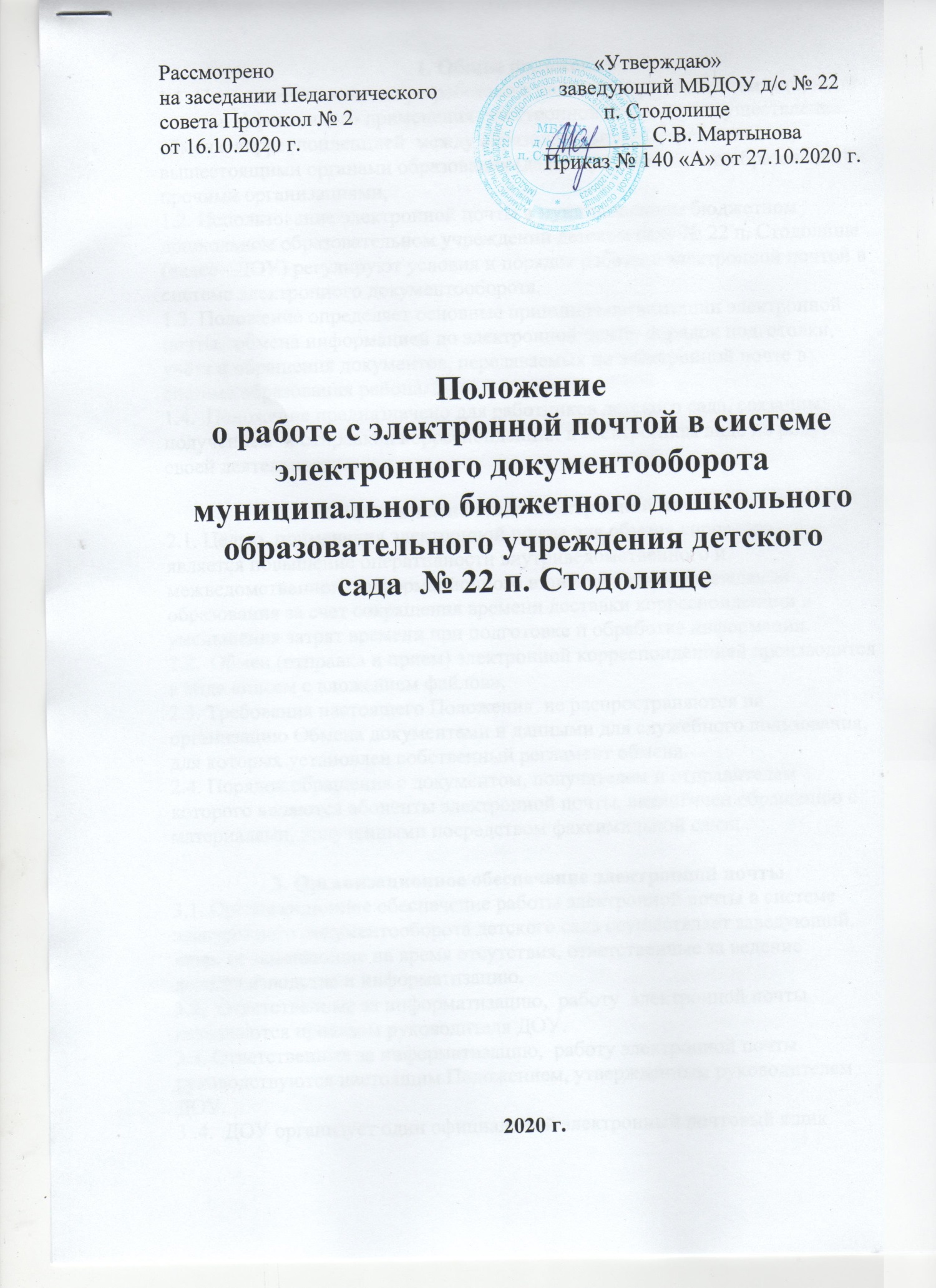 1. Общие положения1.1. Настоящее положение разработано с целью внедрения организационнойосновы эффективного применения  электронной почты для осуществления обмена  корреспонденцией  между образовательными учреждениями, вышестоящими органами образования (далее - учреждениями образования) и прочими организациями,1.2. Использование электронной почты в муниципальном бюджетном дошкольном образовательном учреждении детском саду № 22 п. Стодолище (далее - ДОУ) регулируют условия и порядок работы с электронной почтой в системе электронного документооборота.1.3. Положение определяет основные принципы организации электронной почты,  обмена информацией по электронной почте, порядок подготовки, учёта и обращения документов, передаваемых по электронной почте в системе образования рaйона.1.4.  Положение предназначено для работников детского сада, связанных с получением  и отправкой корреспонденции в электронном виде по роду своей деятельности.2. Цель и назначение электронной почты2.1. Целью  применения электронной почты для обмена корреспонденцией является повышение оперативности внутриведомственного и межведомственного информационного взаимодействия учреждений образования за счет сокращения времени доставки корреспонденции и уменьшения затрат времени при подготовке и обработке информации.2.2.  Обмен (отправка и прием) электронной корреспонденцией производится в виде «писем с вложением файлов».2.3. Требования настоящего Положения  не распространяются на организацию Обмена документами и данными для служебного пользования, для которых установлен собственный регламент обмена.2.4. Порядок обращения с документом, получателем и отправителем которого являются абоненты электронной почты, аналогичен обращению с материалами, полученными посредством факсимильной связи.3. Организационное обеспечение электронной почты3.1. Организационное обеспечение работы электронной почты в системе электронного документооборота детского сада осуществляет заведующий, лица, ее заменяющие на время отсутствия, ответственные за ведение делопроизводства и информатизацию.3.2.  Ответственные за информатизацию,  работy  электронной почты назначаются приказом руководителя ДОУ.3.3. Ответственные за информатизацию,  работу электронной почты  руководствуются настоящим Положением, утвержденным руководителем ДОУ.3 .4.  ДОУ организует один официальный электронный почтовый ящикdou_22poch@mаil.ru  для обмена официальной корреспонденцией, подлежащей регистрации в учреждениях образования. Кроме этого,  ДОУ может организовать необходимое  количество электронных почтовых ящиков подразделений и сотрудников для переписки повседневного характера.3.5. Оперативную работу по отправке и приему официальной корреспонденции, зарегистрированной или подлежащей регистрации в учреждениях образования, выполняет заведующий, ответственный за работу электронного почтового ящика  ДОУ.3.6.  Отправка и прием писем повседневного характера осуществляется сотрудниками учреждения  со своих электронных почтовых ящиков.3.7. Заведующим, ответственным за информатизацию в ДОУ, вменяется в обязанность организации технического обслуживания согласно п. 3 .4.3.8. Ответственный за получение электронной почты должен проверять корреспонденцию не реже 4 раз в рабочее время - не позднее 9.30, 12.З0,14.30, 16.30 часов   и по мере необходимости.3.9. Ответственный за электронную почту обязан своевременно сообщить адресатам из адресной книги об изменении адреса своего электронного почтового ящика.4. Порядок подготовки, учета и обращения документов,передаваемых,  по электронной почте4.l . Должностное лицо, подписывающее документ, планируемый к отправкепо электронной почте, тем самым гарантирует отсутствие в нем сведений, которые не могут передаваться в открытом виде по каналам связи.4. 2.  Документы, отправляемые по электронной почте, должны соответствовать требованиям,  предъявляемым к оформлению официальных документов.4.3 .  Передаваемые с помощью электронной почты официальные документыдолжны  иметь  исходящий  регистрационный номер и отправляться на официальный электронный почтовый ящик учреждения.4.4.  Передаваемая и принимаемая в адрес детского сада официальная  элек-тронная  корреспонденция регистрируется в соответствии с правилами делопроизводства, установленными в детском саду, затем распечатывается в 1 экземпляре.4.5.  Ответственный за электронную почту в детском саду должен осуществ-лять:- прием в установленное время официальной корреспонденции с обязательной её регистрацией,- передачу документа на рассмотрение заведующему детским садом или, еслиуказано, непосредственно адресату;- в случае невозможности прочтения электронного сообщения,  уведомляет об этом отправителя;- отправку в оговоренные сроки адресатy  официальной корреспонденции,оформленной в соответствии с требованиями,  предъявляемыми к оформлению официальных документов;- контроль доставки корреспонденции с использованием механизма уведомлений почтовых клиентских программ (или по другим доступным каналам связи) и предоставление исполнителю документа необходимой информации о доставке корреспонденции;- в случае невозможности прочтения  электронного сообщения уведомляет обэтом  отправителя;- принятые и отправленные электронные сообщения,  coxpаняет  на жестком диске компьютера в соответствующих архивных папках.4.6. Запрещается использовать электронный почтовый ящик учреждений дляРассылки рекламных сообщений (спама), сообщений  противозаконного или неэтичного содержания.4.6. Пользователи электронной почты должны оказывать людям то же уваже-ние, что и при устном общении.